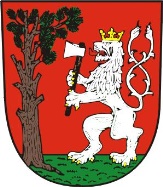 Věc: Žádost o povolení kácení dřevin rostoucích mimo lesŽadatel (fyz. osoba – jméno, příjmení, datum narození; práv. osoba – název dle výpisu z obchod. rejstříku)…………………………………………………………………………………………………...Bydliště (fyzická osoba – trvalý pobyt; právnická osoba, příp. fyzická osoba podnikající uvede sídlo, IČO) …………………………………………………………………………………………………...……………………………………………………………………PSČ…………………………Kontakt (telefon, e-mail)……………………………………………………………………...…Počet a druh dřevin, které mají být pokáceny, s udáním obvodu kmene stromu ve výšce 130 cm nad zemí; u zapojených porostů uvést výměru kácené plochy (jestliže některá z dřevin v zapojeném porostu přesáhne obvod kmene měřený ve výšce 130 cm 80 cm, posuzuje se vždy jako jednotlivá dřevina:…………………………………………………………………………………………………………………………………………………………………………………………………………………………………………………………………………………………………………………………………………………………………………………………………………Katastrální území a č. pozemku, na kterém se dřeviny nacházejí:……………………………………………………………………………………………………………………………………………………………………………………………………Zdůvodnění žádosti: …………………………………………………………………………………………………………………………………………………………………………………………………………………………………………………………………………………………………………………………………………………………………………………………………………V…………………………………dne ………….		 …………………………………… 									podpis žadatele (ů)Přílohy: 1) vlastnické či nájemní právo nebo jiný uživatelský vztah k příslušným pozemkům, nelze-li ověřit v katastru nemovitostí (výpis z listu vlastnictví, kupní smlouva apod.) 2) písemný souhlas vlastníka pozemku s kácením, není-li žadatelem vlastník pozemku 3) plná moc zástupce žadatele(ů) nebo případných ostatních spoluvlastníků pozemku, obsahující souhlas k pokácení a pověření k zastupování ve správním řízení o pokácení dřevin 4) situační zákres dřevin do mapy se stručným popisem umístění  Poznámky: Nechá-li se účastník řízení zastupovat, předloží jeho zástupce písemnou plnou moc v souladu s § 33 správního řádu a doklad totožnosti. Elektronické podání je možné do datové schránky qccbee8. Případné dotazy směrujte na telefonní číslo: 569 642 101, e-mail: urad@havlickovaborova.cz K žádosti je vhodné přiložit návrh plánované náhradní výsadby.